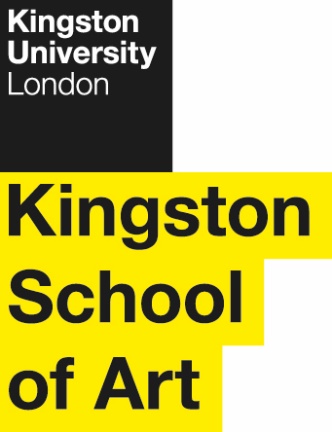 Programme SpecificationTitle of Course: 	MA Aesthetics and Art TheoryDate Specification Produced: 	October 2012Date Specification Last Revised: 	August 2018This Programme Specification is designed for prospective students, current students, academic staff and employers.  It provides a concise summary of the main features of the programme and the intended learning outcomes that a typical student might reasonably be expected to achieve and demonstrate if they take full advantage of the learning opportunities that are provided.  More detailed information on the teaching, learning and assessment methods, learning outcomes and content of each module can be found in the Course Handbook on Canvas and in individual Module Descriptors.SECTION 1:	GENERAL INFORMATIONSECTION2: THE PROGRAMMEProgramme IntroductionThis unique programme combines a grounding in philosophical aesthetics in the modern European tradition with study of contemporary art theory. The programme pays particular attention to the influence of Immanuel Kant's philosophy and aesthetic theory, and to the debates that structured the development of post-Kantian aesthetics in ,  and the Anglophone world. In addition to close textual analysis of fundamental works by philosophers and critical theorists, the course involves detailed critical engagement with major developments in modern and contemporary art. The MA appeals to students with a background in fine art, art history or art theory, as well as to students with a background in general or analytical Philosophy, or related subjects like cultural studies, visual culture, and literature. It provides an ideal preparation for doctoral research in art, visual culture or philosophy, and other related fields in the humanities and social sciences. The MA also prepares graduates for a wide range of careers in the arts, education, and the creative industries.The MA in Aesthetics and Art Theory is taught by internationally recognized specialists at the 's most dynamic and inventive centre for research in modern European philosophy, the CRMEP. Since its inception in 1994, the CRMEP has developed a national and international reputation for teaching and research in the field of post-Kantian European philosophy, characterised by a strong emphasis on broad cultural and intellectual contexts and a distinctive sense of social and political engagement. Core staff teaching on this programme are recognised as leading philosophers in their fields; unusually, in philosophy, many are also well-known for their writing about contemporary art. The MA programme is enhanced by the CRMEP's lively series of research events, including collaborative projects with  and European Art Institutions. The CRMEP also has strong links with the Philosophy Department at the  8, including staff exchanges and a joint MA. MA Aesthetics and Art Theory students may take advantage of the Erasmus arrangement with  8 and spend part of their time studying there.The course also includes an optional integrated work placement or placements, which enables students to further develop their professional skills and enhance their employability. From the start of the course, students who select this option will begin to work to secure (a) placement(s) suitable for their course and career, supported and advised by the Careers and Employability Services team and the Professional Placement Module Leader. Workshops are provided on CV creation, interview techniques and placement searching, with drop-in sessions to provide additional support. In order to take the Professional Placement module, students need to have arranged a placement, approved by the Course Leader, by the end the preceding teaching block. Students undertake the placement either before the final module, or following the completion of the final module. During the placement students will be supervised (online) by a tutor who, if possible, will visit during the placement. Depending on the location of the placement, meetings might take place face-to-face or via platforms such as Skype. The placement module will make use of the Virtual Learning Environment (VLE) Canvas for communication and dissemination of information between students and staff as well as making online learning materials available. Students will be required to keep a critical diary of the tasks and duties undertaken during their placement, to provide a framework for a reflective essay and work placement report, which is submitted for assessment at the end of the placement. They will also assemble and collate samples of work and evidence of achievement produced during their placement which will also be submitted for assessment. Placement providers will be asked to appraise the students’ work and this feedback will be made available to the student. The placement module will be assessed on a pass/fail basis.This integrated placement(s) provides students with a valuable opportunity to apply and develop their knowledge and skills in a professional working environment, enabling them to deepen their knowledge of the industry, develop their self-confidence, and strengthen their CV. Students undertaking placement activities are in a stronger position to gain the skills and experience which are valued by employers.Aims of the ProgrammeThe general aims of the Programme are:to offer students the opportunity to study modern European philosophy and contemporary art theory to an advanced level within a taught programme.to enhance students’ knowledge of the main lines of inquiry in contemporary art theory, informed by an awareness of their grounding in the development of the post-Kantian philosophical tradition.to enable students to develop an advanced understanding of current debates in the field of contemporary art theory.to foster students’ ability to develop general philosophical skills, both in class discussions and in individual written work, of interpretation, analysis, criticism and argument.to provide training in advanced research skills and the use of research resources, both physical and electronic.to develop students’ ability to construct a complex argument and to express that argument in clear and accurate English prose.to provide students with a solid foundation for further postgraduate research or professional development.The 2-year programme with integrated placement(s) also provides students with an opportunity to enhance their professional skills, preparing them for higher levels of employment, further study and lifelong learningThis programme allows for three exit qualifications: Masters (180 credits), post-graduate Diploma (120 credits), and post-graduate Certificate (60 credits).Intended Learning OutcomesThe programme provides opportunities for students to develop and demonstrate knowledge and understanding, skills and other attributes in the following areas.  Where appropriate, the programme outcomes are referenced to the QAA subject benchmarks for Philosophy* and the Frameworks for Higher Education Qualifications of  Degree-Awarding Bodies (2014), and relate to the typical student.* There is no benchmark statement relating specifically to Philosophy at Level 7.  Where appropriate, we are guided by the most recent QAA benchmark statement for Philosophy at Honours level.In addition to the programme learning outcomes identified overleaf, the programme of study defined in this programme specification will allow students to develop a range of Key Skills as follows:Entry RequirementsThe minimum entry qualifications for the programme are:From BA: Normally a good (2:1 or upper-second class honours, or better) undergraduate degree or its equivalent in a relevant or related subject (including but not limited to philosophy, history, politics, cultural studies, fine art and visual culture, modern languages). Applicants with other kinds of qualifications will be considered on an individual basis.A minimum, overall IELTS score of 6.5 or equivalent is required for those for whom English is not their first language.Programme StructureThis programme is offered in full-time, part-time and ‘with professional placement’ mode, and leads to the award of MA Aesthetics and Art Theory (interim awards: PG Cert Aesthetics and Art Theory; PG Dip Aesthetics and Art Theory).Entry is normally at level 7 with BA or equivalent qualifications (See section D).  Transfer from a similar programme is possible at level 7 with good passes in comparable level 7 modules – but is at the discretion of the course team.  Intake is normally in September.E1.	Professional and Statutory Regulatory BodiesN/AE2.	Work-based learningWork placement is an integral part of the 2-year programme and students will receive support from the award winning Careers and Employability Services team.While it is the responsibility of individual students to secure appropriate placements, the Careers and Employability Services team offers each student support at all stages of the application process, including writing CVs, completing application forms, participating in mock interviews, assessment centre activities and psychometric tests. Sourcing and applying for placement(s) gives students the opportunity to experience a competitive job application process.The experience of the work placement period enables students to apply their learning in the professional work environment, to reflect upon their own personal experience of working in an applied setting, to focus on aspects of this experience that they can clearly relate to their prior learning, and to evaluate the relationships between academic skills and employers’ expectations. Students will be assessed during and at the end of this period, through a portfolio of work, which will be marked as pass/fail. E3.	Outline Programme StructureThe degree consists of 180 credits, four modules of 30 credits each and a final dissertation of 60 credits. All students will be provided with the University regulations. Full details of each module will be provided in module descriptors and student module guides. Students on the 2-year programme (with integrated placement) must complete all modules except the final ‘capstone project’ module, by the end of TB2, and then work in their placement(s) for a maximum of 12 months.  The student should confirm that their placement opportunity is available by the end of May, and the course team will confirm whether this is acceptable within two weeks. Students on placement(s) must complete a portfolio assessment which includes a reflection on how they have applied the skills they have developed during the previous year, within a professional working environment.Students must choose ONE of the following modules: PH7702 Romantic Philosophy of Art, PH7703 Art Theory: Modernist, Avant-garde, Contemporary, PH7704 Plasticity and Form, PH7705 Philosophy of Art History.Students exiting the programme with 60 credits are eligible for the award of PgCert in Aesthetics and Art Theory.Students exiting the programme with 120 credits are eligible for the award of PgDip in Aesthetics and Art Theory.NB Not all modules run every year.Principles of Teaching, Learning and Assessment The Programme has been designed to take account of the KU Curriculum Design principles. The Programme uses a range of teaching and learning methods that encourage students’ active engagement throughout. Teaching and learning methods are designed to suit the content and learning outcomes of the modules. Lectures are knowledge focussed, explaining core aspects of the syllabus and its intellectual context, as well as offering models of interpretation and commentary. Seminar discussions explore the understanding of set texts and lecture materials and develop skills of exegesis, argumentation and oral presentation. Brief (formatively assessed) oral presentations help students develop their own understanding of the essentials of particular texts and topics and help students gain confidence in public speaking and response. As both presenters and respondents students engage in peer review and develop critical questioning skills. Individual and group tutorials offer opportunities to discuss essay topics and any issues students may find particularly difficult on the modules, and are used to receive detailed feedback on assessed written work. Individual and group tutorials are arranged with module tutors; on core modules and some option modules doctoral Teaching Assistants (CRMEP PhD students) also run tutorials. Students also learn autonomously through independent study of set texts, library research, peer engagement and discussion both inside and outside the class, and through individual writing. Development of academic skills is threaded throughout the whole course.The regular extra curricular research events schedule is also partly designed to complement and extend formal teaching and learning on the MA. (See http://fass.kingston.ac.uk/research/crmep/events/).  Research seminars, lectures, conferences and workshops include topics relevant to the MA and offer students the opportunity to engage with a wider national and international research community. An annual CRMEP Graduate Conference, organised by a team of PhD and MA students, allows students to participate in organisational and decision-making processes. Students who present papers at the conference also benefit from the experience of speaking and responding to a large public audience, and from further formative peer and faculty assessment. As well as formal class contact in lectures, seminars and tutorials, the extra-curricular events programme also allows for and encourages significant, informal staff-student contact as part of the enhanced learning and teaching environment. On-line learning technologies are also used throughout the course, to communicate with students, to make learning materials available to students and to foster on-line learning where appropriate.Assessment in all modules (including the Dissertation module) is both formative and summative. All 30-credit modules are formatively assessed (by staff and peers) through seminar discussions and students’ oral presentations. 30-credit modules are also summatively assessed either through a 1500-word written exercise and a 3500-4000-word essay or with one 5000-6000-word essay alone. The 1500-word written exercise is designed to ensure that students have grasped the basic philosophical content in the early stages of each module; to identify, early on, any problems that individual students may need to address and to identify the means to do so; to identify and devise strategies for building on individual student’s strengths; and to build confidence and skills in academic writing. Individual feedback tutorials in which the written exercise are discussed also allow staff and teaching assistants to provide formative guidance and advice in preparation for the essay. The longer essays gives students the opportunity to explore topics in greater depth. Students take advantage of pre-essay tutorials to discuss and receive formative advice on essay plans; the summative assessment of essays includes written comments that provide formative guidance on skills for the preparation of the dissertation. In summative assessments the emphasis falls squarely on the development of the ability to demonstrate comprehension and to communicate aspects of difficult topics in writing. This is a major transferable skill and intense preparation for any further postgraduate (for example doctoral) study.Formative assessment and peer engagement are also prominent features of the four Research Skills seminars which are included as part of the Dissertation module PHM7001. Seminars cover: i) accessing and using library and electronic resources, with the Philosophy Subject Librarian; ii) writing, composition and editing skills; iii) preparation of the dissertation proposal and writing the dissertation; and iv) oral presentations by students on agreed dissertation topics. The first three of these seminars comprise formal skills teaching; in the fourth seminar students practice and extend oral presentation and response skills, receiving and participating in formative peer assessment, as well as receiving feedback from staff. In the Dissertation module, students apply the skills and knowledge acquired during the taught phase of the degree to the preparation of an extended piece of research-based writing (12–15000 words). Students are assigned an appropriate supervisor from the Philosophy team to guide them through this largely self-directed phase of the degree. Students meet regularly with their supervisor while preparing their dissertation to discuss the scope and intellectual content of the dissertation, research strategy and, as appropriate, early drafts of parts of their dissertation. Support for Students and their LearningIn addition to structured teaching, guidance is available for students throughout the year through the provision of specific pre-set Office Hours, during which all members of the teaching staff are available for consultation with students. Students are encouraged to meet with teaching staff at such times, and at other times by appointment, for individual tutorial sessions. Students are also assigned a personal tutor, normally the tutor teaching the core module or the Philosophy Director of Studies. In addition to help and advice from module tutors the personal tutor tracks tutees’ achievement, makes any appropriate recommendation for further support, and acts as the first contact for academic support and advice of all kinds. Provision is made for students to change personal tutor if necessary.Students are supported by:A Module Leader for each moduleA Course Leader to help students understand the programme structurePersonal Tutors to provide academic and personal supportA placement tutor to give general advice on placementsTechnical support to advise students on IT and the use of softwareA designated Course AdministratorAn induction week at the beginning of each new academic sessionStaff Student Consultative CommitteeVLE/Canvas – a versatile online interactive intranet and learning environment accessible both on and off-siteLynda.com – an online platform offering self-paced software tutorialsA substantial Study Skills Centre that provides academic skills support for both UG and PG students Student support facilities that provide advice on issues such as finance, regulations, legal matters, accommodation, international student support etc.A Student Achievement Officer who provides pastoral supportSupport for students with disabilities  The Union of Kingston StudentsCareers and Employability Services Team, who will provide support for students prior to undertaking work placement(s).Ensuring and Enhancing the Quality of the CourseThe University has several methods for evaluating and improving the quality and standards of its provision.  These include:External ExaminersBoards of Study with student representationAnnual Monitoring and EnhancementPeriodic review undertaken at subject levelStudent evaluation including MEQsModeration policiesFeedback from employersEmployability Statement The MA in Aesthetics and Art Theory degree fosters a range of skills highly desirable to employers, such as high level communication skills, the capacity to deal effectively with substantial quantities of complex information, skills in analysis, critical and creative thinking, research skills, self-management and the capacity to work to deadlines, meticulousness in written presentation, the ability to work both independently and constructively with others.While some MA in Aesthetics and Art Theory students will be studying to begin or enhance a career path in teaching, research or in the creative industries, other graduates will go into a variety of careers, including public policy, media/journalism, publishing, arts administration, management, marketing, leisure and tourism, IT and a variety of public service and therapeutic fields. For those interested in further research, the course provides an excellent foundation for MPhil/PhD level study in related fields.The 2-year integrated work placement programme is designed to provide students with enhanced opportunities for securing professional employment at the end of their degree, providing skills and experience that employers are looking for in their work force. These are supported by the services of the Careers and Employability Services team, providing drop-in and scheduled events to support students in the preparation of CVs, applications, and preparation for interviews and assessment centres.Achievements of recent alumni of the Programme can be seen at http://fass.kingston.ac.uk/research/crmep/alumni/Approved Variants from the Undergraduate RegulationsN/AOther sources of information that you may wish to consultCourse page on the KU websitehttps://www.kingston.ac.uk/postgraduate-course/aesthetics-art-theory-ma/ Development of Programme Learning Outcomes in ModulesThis map identifies where the field/course learning outcomes are summatively assessed across the modules for this field/course.  It provides an aid to academic staff in understanding how individual modules contribute to the field/course aims, a means to help students monitor their own learning, personal and professional development as the field/course progresses and a checklist for quality assurance purposes.  Students will be provided with formative assessment opportunities throughout the course to practise and develop their proficiency in the range of assessment methods utilised.  Technical AnnexTitle:MA Aesthetics and Art TheoryAwarding Institution:Teaching Institution:Location:/Programme Accredited by:NAProgramme Learning OutcomesProgramme Learning OutcomesProgramme Learning OutcomesProgramme Learning OutcomesProgramme Learning OutcomesProgramme Learning OutcomesKnowledge and UnderstandingOn completion of the course students will have advanced knowledge and understanding of:Intellectual skills – able to:On completion of the course students will be able to:Subject Practical skills On completion of the course students will be able to:A1The main concepts introduced and discussed by Immanuel Kant in his Critique of Judgement, in the light of recent and current critical debatesB1Interpret and analyse complex and difficult philosophical texts, informed by current critical practiceC1Work independently and manage their time effectivelyA2The formative role of Kant’s Critique of Judgement from the nineteenth to twenty-first-century aesthetic traditionB2Consider and critically examine unfamiliar ideas and terminologyC2Prepare and deliver effective oral presentations of their workA3The main ideas and arguments of two or more major thinkers within the post-Kantian tradition of European philosophy, as presented in canonical textsB3Recognize methodological errors, rhetorical devices and unnoticed assumptions C3Locate appropriate electronic and physical research resources and plan a programme of library-based research appropriate to an MA dissertationA4The distinctive concepts, features and modes of argument and presentation of contemporary art theory.B4Construct and sustain complex arguments about matters of a fundamental and abstract nature, and express them in clear and accurate English prose.C4Organise and sustain wide-ranging research over a period of time and to structure and present a complex argument in a coherent fashionKey SkillsKey SkillsKey SkillsKey SkillsKey SkillsKey SkillsKey SkillsSelf-Awareness SkillsCommunication SkillsInterpersonal SkillsResearch and information Literacy SkillsNumeracy SkillsManagement & Leadership SkillsCreativity and Problem Solving SkillsTake responsibility for  own learning and plan for and record own personal developmentExpress ideas clearly and unambiguously in writing and the spoken workWork well  with others in a group or teamSearch for and select relevant sources of informationCollect data from primary and secondary sources and use appropriate methods to manipulate and analyse this dataDetermine the scope of a task (or project)Apply scientific and other knowledge to analyse and evaluate information and data and to find solutions to problemsRecognise own academic strengths and weaknesses, reflect on performance and progress and respond to feedbackPresent, challenge and defend  ideas and results effectively orally and in writingWork flexibly and respond to changeCritically evaluate information and use it appropriatelyPresent and record data in appropriate formatsIdentify resources needed to undertake the task (or project) and to schedule and manage the resourcesWork with complex ideas and justify judgements made through effective use of evidenceOrganise self effectively, agreeing and setting realistic targets, accessing support where appropriate and managing time to achieve targetsActively listen and respond appropriately to ideas of othersDiscuss and debate with others and make concession to reach agreementApply the ethical and legal requirements in both the access and use of informationInterpret and evaluate data to inform and justify argumentsEvidence ability to successfully complete and evaluate a task (or project), revising the plan where necessaryWork effectively with limited supervision in unfamiliar contextsGive, accept and respond to constructive feedbackAccurately cite and reference information sourcesBe aware of issues of selection, accuracy and uncertainty in the collection and analysis of dataMotivate and direct others to enable an effective contribution from all participantsShow sensitivity and respect for diverse values and beliefsUse software and IT technology as appropriateLevel 7Level 7Level 7Level 7Level 7Level 7Level 7Level 7Compulsory modulesModule codeCredit ValueLevel Teaching BlockPre-requisitesPre-requisitesKant and the Aesthetic TraditionPH77013071DissertationPH70016072 and 3PH7701PH7701Option modulesOption modulesOption modulesOption modulesOption modulesOption modulesPre-requisitesPre-requisitesRomantic Philosophy of ArtPH77023071NoneNoneArt Theory: Modernist, Avant-garde, ContemporaryPH77033072NoneNonePlasticity and FormPH77043072NoneNonePhilosophy of Art HistoryPH77053071NoneNoneKant and His LegacyPH78013071NoneNoneHegel and His LegacyPH78023071NoneNoneNietzsche and HeideggerPH78033072NoneNoneRecent French PhilosophyPH78043072NoneNoneTopics in Modern European PhilosophyPH78053072NoneNonePolitical PhilosophyPH78063072NoneNoneCritique, Practice, PowerPH79013071NoneNoneRecent Italian PhilosophyPH79033071NoneNoneGerman Critical TheoryPH79043072NoneNoneMarx and His LegacyPH79053072NoneNonePhilosophy and PsychoanalysisPH79063072NoneNoneProfessional PlacementHU71001207TB3 (Yr 1) andTB1&TB2 (Yr 2)Level 7Level 7Level 7Level 7Level 7Level 7Level 7Level 7Level 7Level 7Level 7Level 7Level 7Level 7Level 7Level 7Level 7Module CodePH7001PH7701PH7702PH7703PH7704PH7705PH7801PH7802PH7803PH7804PH7805PH7806PH7901PH7906PH7903PH7904PH7905Programme Learning OutcomesKnowledge & UnderstandingA1SSProgramme Learning OutcomesKnowledge & UnderstandingA2SSSSSProgramme Learning OutcomesKnowledge & UnderstandingA3SSSSSSSSSSSSSSSSSProgramme Learning OutcomesKnowledge & UnderstandingA4SSSSSProgramme Learning OutcomesIntellectual SkillsB1SSSSSSSSSSSSSSSSSProgramme Learning OutcomesIntellectual SkillsB2SSSSSSSSSSSSSSSSSProgramme Learning OutcomesIntellectual SkillsB3SSSSSSSSSSSSSSSSSProgramme Learning OutcomesIntellectual SkillsB4SSSSSSSSSSSSSSSSSProgramme Learning OutcomesPractical SkillsC1SSSSSSSSSSSSSSSSSProgramme Learning OutcomesPractical SkillsC2SSSSSSSSSSSSSSSSSProgramme Learning OutcomesPractical SkillsC3SSSSSSSSSSSSSSSSSProgramme Learning OutcomesPractical SkillsC4SFinal Award(s):MA Aesthetics and Art TheoryIntermediate Award(s):Postgraduate Diploma in Aesthetics and Art Theory, Postgraduate Certificate in Aesthetics and Art TheoryMinimum period of registration:1 year full-time, 2 years full-time (with Professional Placement); 2 years part-timeMaximum period of registration:2 years full-time, 3 years full-time (with Professional Placement); 4 years part-timeFHEQ Level for the Final Award:MastersQAA Subject Benchmark:There is currently no benchmarking statement specific to Philosophy at postgraduate level.Modes of Delivery:Full-time, Part-time and ‘with Professional Placement’Language of Delivery:EnglishFaculty:KSASchool:Arts, Culture and CommunicationDepartment:HumanitiesUCAS Code:N/ACourse/Route Code: